Realitní trh v České republice - 
stav ke konci roku 2020Na jaře 2020 se spekulovalo o tom, co tzv. koronavirová situace způsobí na realitním trhu. Co to udělá s cenami nemovitostí? Dnes už je jasné, že v podstatě vůbec nic. Vzrůstající trend pokračuje. 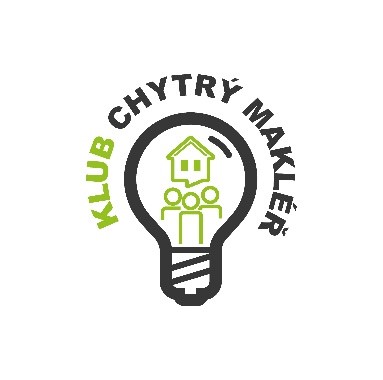 Ceny bytů meziročně vzrostly o celých 11,5 %. Průměrná cena bytů v září 3,7 milionů. Nejdražší Praha téměř 6,5 milionu korun. Nejlevněji v Ústeckém kraji, průměrná cena bytu 1,22 milionu.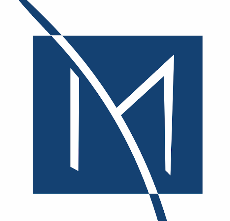 Růsty cen patří k nevyšším v EU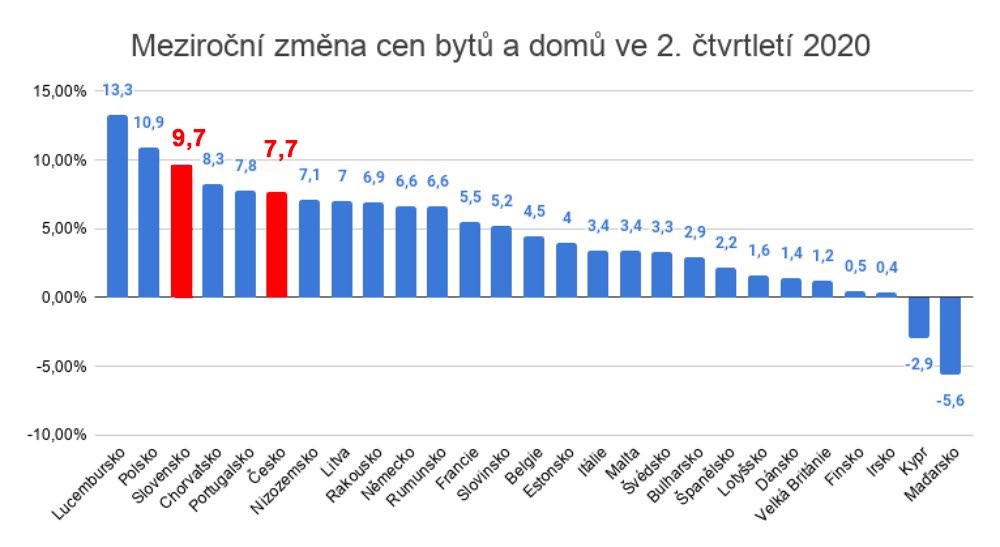 Zdroj iDnes, EurostatVývoj cen z pohledu ekonomikyMezinárodní měnový fond odhaduje, že výkon české ekonomiky klesne v letošním roce o přibližně 7 %. A to je poměrně špatná zpráva. Otázkou je, zda se tento nepříznivý ekonomický trend projeví na cenách nemovitostí. Bez ohledu na stav české ekonomiky je prostě nedostatek bytů a velká poptávka po bydlení. I „odborníci“ se pletou. Například ekonom a člen NERV (Národní ekonomická rada vlády) Lukáš Kovanda v září 2020 v televizi prohlásil, že lidé nemají kupovat nemovitosti a počkat na závěr roku 2020, kdy dojde k poklesu cen. Na to realitní expert Tomáš Kučera reagoval, že pan Kovanda možná rozumí ekonomice, ale vůbec ne realitám a že to, co pronesl, je doslova holý nesmysl. Takhle rychle ke snížení cen rozhodně nedojde. Nyní v listopadu 2020 neustále se zvyšujícími ceny prokázaly, že nelze věřit ani ekonomům „odborníkům“, kteří pracují pro vládu ČR.Úrokové sazby na minimech, ale…Průměrná úroková sazba v září 2020 opět poklesla, a to na 2,07 procenta ze srpnových 2,11 procenta.Banky v září poskytly 7 872 hypoték v celkovém objemu 22,052 miliard korun.Větší objem poskytnutých hypoték sjednaly banky pouze v červnu 2016 (23,776 miliardy Kč), listopadu 2016 (29,683 miliardy), červnu 2017 (22,2 miliardy) a říjnu 2018 (24,3 miliardy).Průměrná výše úvěru 2,801 milionu korun. Za posledních dvanáct měsíců vzrostla o téměř 450 tisíc korun. Z trhu a odborníků slyšíme, že někteří lidé nedosáhnou na hypotéky, kvůli oboru, ve kterém pracují.Zdroj iDnesHorší krize než v roce 2008?


Připomeňme si krizi v roce 2008. Proč? Mnozí experti, odborníci i ekonomové z celého světa se shodují, že dopad pandemie koronaviru bude horší, než právě v roce 2008.
Tehdy se ceny propadly významně. 
Jak naznačuje graf Českého statistického úřadu: 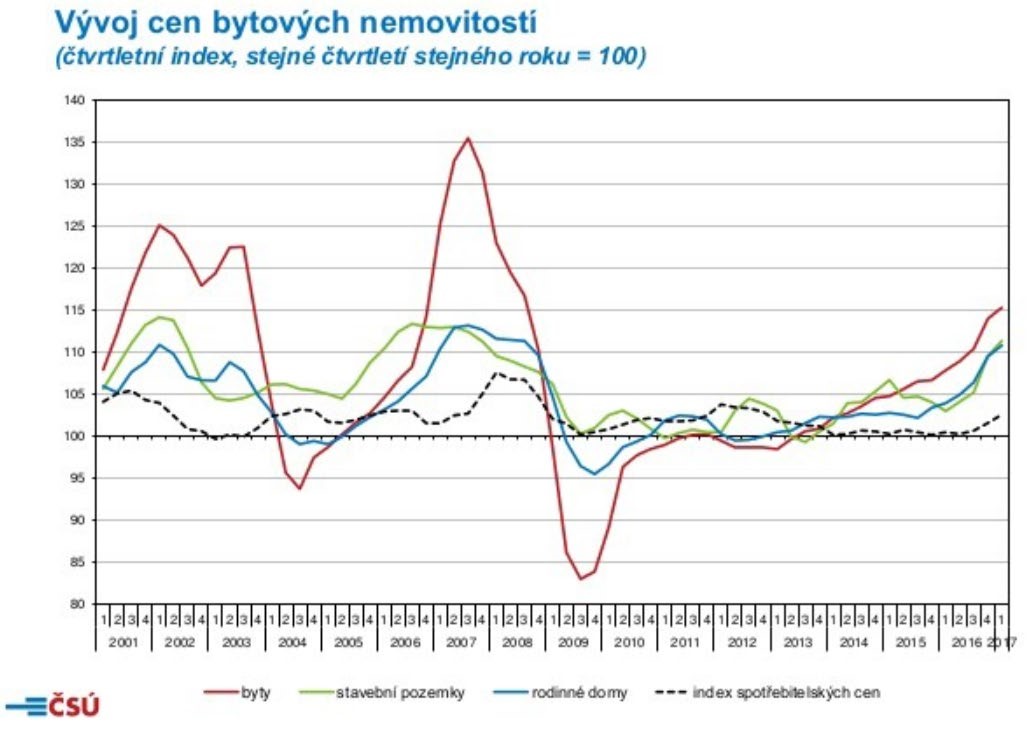 Nových bytů je stále máloPodle informací ČSÚ vzrostla v ČR stavební produkce v roce 2019 meziročně o 2,6 %, což je mírně nad průměrem EU jako celku. 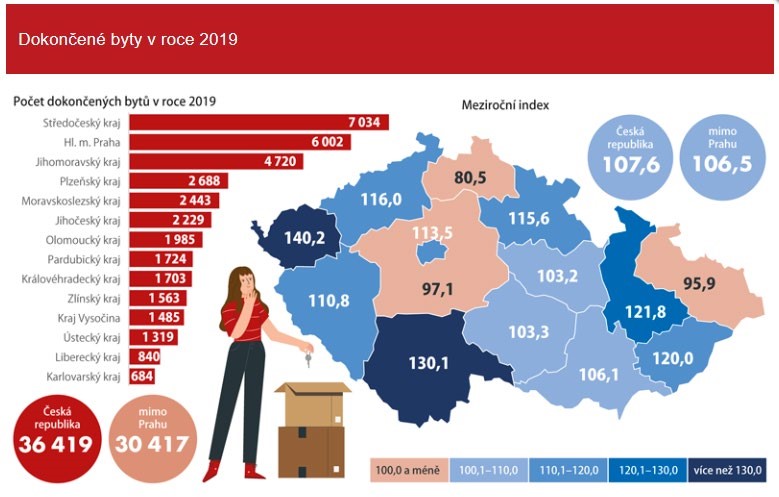 Celkem bylo v Česku dokončeno 36 419 bytů. To je stále málo. V roce 1975 to bylo rekordních téměř 100 000 bytů. Staví se, staví. Víc, ale málo.Nejvíce se staví tradičně ve Středních Čechách. Jen pro zajímavost: Průměrná obytná plocha bytů v rodinném domě se pohybuje mírně nad 90 m2. 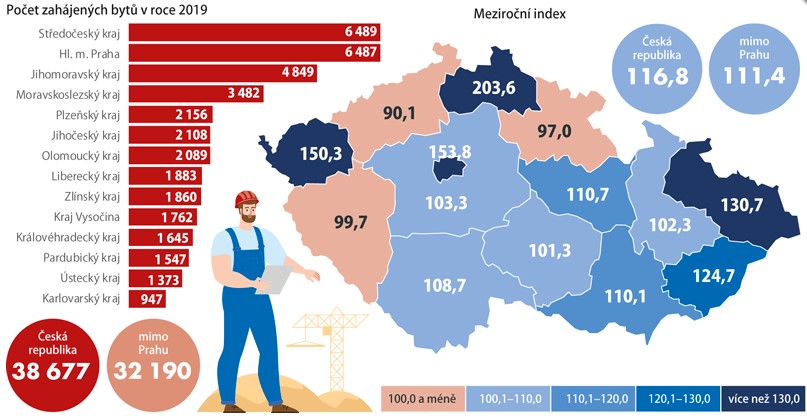 Nejčastější dispozicí je 4+1.Průměrná dispozice bytu v bytovém domě je 2+1 a podlahová plocha se pohybuje kolem 50 m2.Průměrné ceny bytů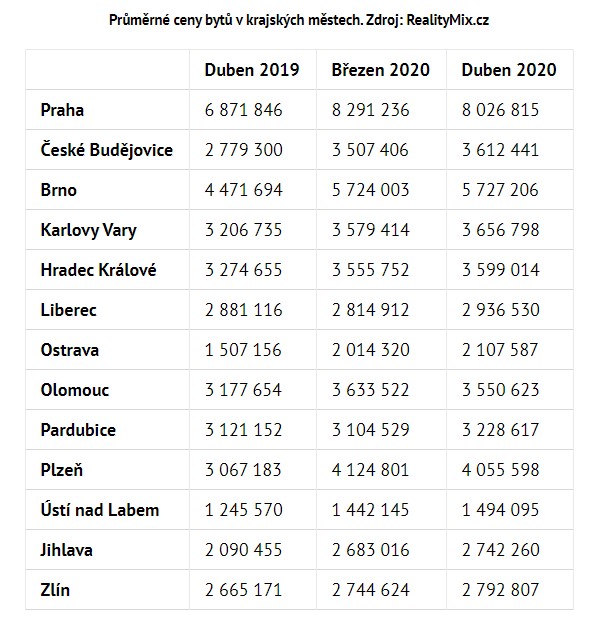 Jak šel čas a ceny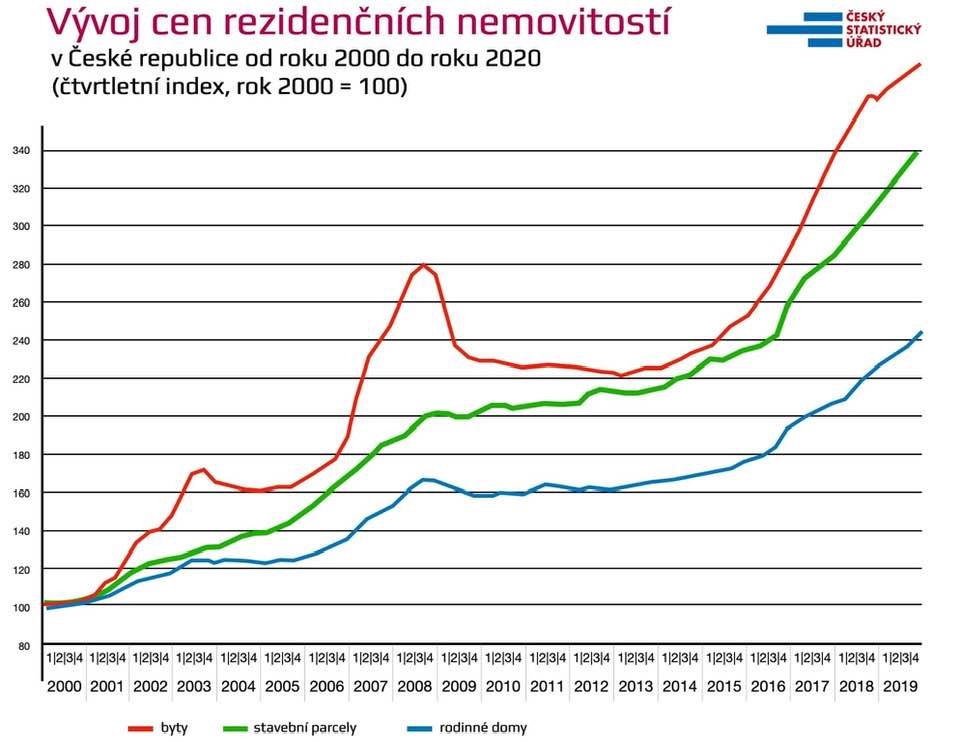 VýhledKe konci října skončilo splátkové moratorium.Uvidíme, kolik lidí dokáže splácet a kolik nebude schopno splácet. Zároveň máme druhou vlnu koronaviru a omezení.Stát neposkytuje takové záchranné balíčky jako v březnu 2020.To vše může vést ke zvýšení úrokových sazeb – dražší hypotéky pro kupující.Nezájem či nedostatek možností ze strany kupujících může v delším horizontu vést ke stagnaci a následně poklesu cen nemovitostí – méně peněz pro prodávající.Využijte tyto argumenty při náborech i na prohlídkách.Jak zjistit stav trhu v lokalitěOtevřete TopReality.sk, Sreality.czVyfiltrujte stejný typ nemovitosti v lokalitěSeřaďte je od nejdražšíOdstraňte očividně předražené nemovitostiSeřaďte je od nejlevnějšíOdstraňte podezřele nejlevnějšíLehce zjistíte, jak se pohybují ceny nemovitosti od-doAktuálně: nemusíte snižovat ceny o 10 - 15 %, protože teď v době růstu se prodá většinou za nabízenou cenu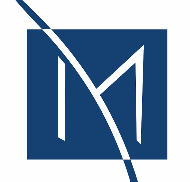 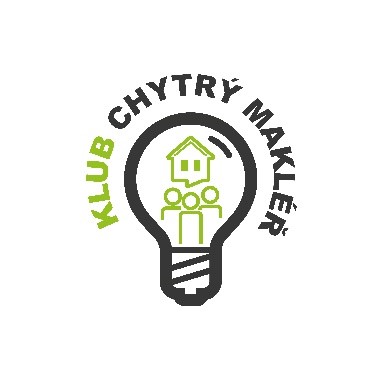 